Enq: Mr.MP nonyane 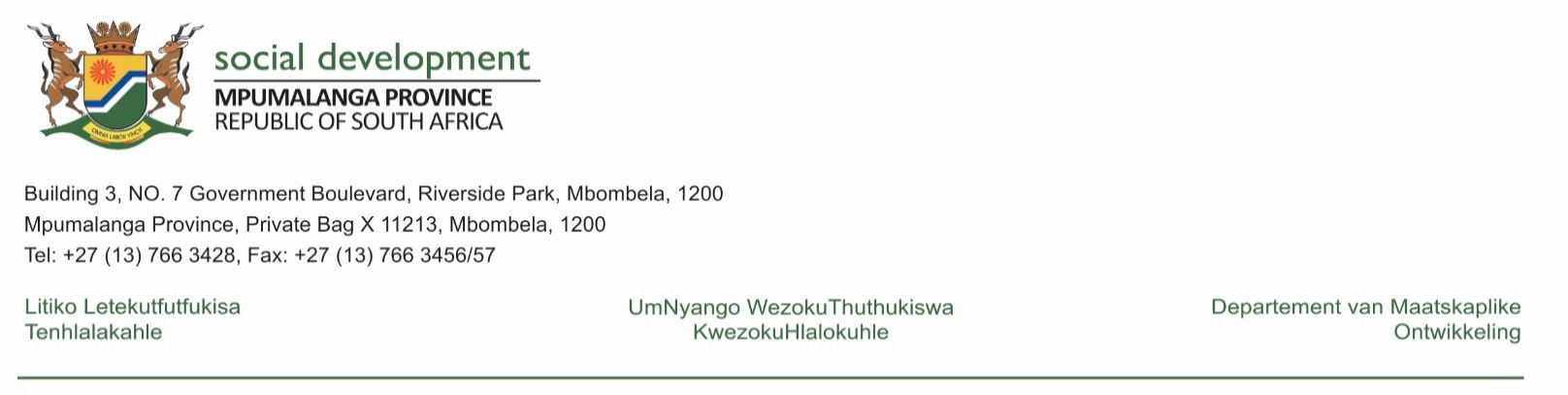 Tel: 013 766 3656 / 082 388 2548NATIONAL ASSEMBLY QUESTION FOR WRITTEN REPLYQUESTION NUMBER: 	1794DATE OF PUBLICATION IN INTERNAL QUESTION PAPER: 06 MAY 2022INTERNAL QUESTION PAPER NUMBER:  16 - 2022ANNEXURE C:  LIST OF PROGRAMME 5 (COMMUNITY DEVELOPMENT) FUNDS AND BUDGET SPENTThe list of all NPOs funded and (ii) the total amount of funding allocated to each NPO;1.1 Programme: Youth DevelopmentNkangala List of Funded Youth Development StructuresGert Sibande List of Funded Youth Development StructuresEhlanzeni List of Funded Youth Development Structures1.2 Programme: Women DevelopmentIndicator DescriptionAnnual TargetAnnual AchievementAnnual BudgetTotal ExpenditureNumber f Youth Development Structures Supported9089R 20 813 260R 20 813 260Name of ProjectLocation and MunicipalityDistrict MunicipalityType and Nature of activitiesNumber of beneficiariesNPO NumberRecommended amountColour my WorldSteve Tswete, MhluziNkangalaYouth Development Services 1200 Youth075-826R 242 014.64Tseladimatlapa Youth CentreSteve Tswete, MiddleburgNkangalaYouth Development Services 1200 Youth089-330R 242 014.64Kwazamokuhle Youth CentreSteve Tswete, KwazamokuhleNkangalaYouth Development Services 1200 Youth089-359R 242 014.64Khuphukani Youth CentreSteve Tswete, KwazamokuhleNkangalaYouth Development Services 1200 Youth105-241R 242 014.64Transformers HouseSteve Tswete, Mhluzi Ext 7NkangalaYouth Development Services 1200 Youth118-698R 242 014.64Multiracial Youth CentreSteve Tswete, NazarethNkangalaYouth Development Services 1200 Youth198-394R 242 014.64Sizimisele Phola Youth Development CentreEmalahleniNkangalaYouth Development Services1200 Youth 088-131R 242 014.64Ezweni Youth CentreEmalahleniNkangalaYouth Development Services1200 Youth 089-434R 242 014.64Kuyenzeka Youth CentreEmalahleniNkangalaYouth Development Services1200 Youth182-445R 242 014.64Sinamandla Youth Development CentreEmalahleniNkangalaYouth Development Services1200 Youth211-299R 242 014.64Good Hope Information CentreThembisile Hani, Verena Section DNkangalaYouth Development Services1200 Youth 089-435R 242 014.64Matheszensloop Youth CentreThembisile Hani, Matheszensloop NkangalaYouth Development Services1200 Youth 084-685R 242 014.64Tholulwazi Youth CentreEmakhazeni, BelfastNkangalaYouth Development Services1200 Youth 101-763R 242 014.64Ngemane Youth Development CentreEmakhazeni, MiddleburgNkangalaYouth Development Services1200 Youth 089--140R 242 014.64Vukukhanye Nawe Youth Centre Emakhazeni, EmthonjeniNkangalaYouth Development Services 1200 Youth 088-135R 242 014.64Sizimisele Youth CentreEmakhazeni, WonderfonteinNkangalaYouth Development Services1200 Youth 085-855R 242 014.64Sakhisizwe Youth Centre Emakhazeni, SakhelweNkangalaYouth Development Services1200 Youth 085-280R 242 014.64Tswelopele Youth Advisory CentreDR J.S Moroka, PankopNkangalaYouth Development Services1200 Youth 086-624R 242 014.64Reatlegile Youth Advisory CentreDR J.S Moroka, MmametlhakeNkangalaYouth Development Services 1200 Youth 076-869R 242 014.64Thlabologo Multi-Purpose CentreDR J.S Moroka, SehokoNkangalaYouth Development Services1200 Youth 101-101R 242 014.64Lefisoane Youth CentreDR J.S Moroka, Lefisoane NkangalaYouth Development Services1200 Youth 089-262R 242 014.64Marapyane Youth Advisory CentreDR J.S Moroka, MarapyaneNkangalaYouth Development Services 1200 Youth 071-939R 242 014.64Siyatjheja Social ProjectDR J.S Moroka, MdujanaNkangalaYouth Development Services 1200 Youth 061-384R 242 014.64Kgatontle Youth CentreDR J.S Moroka, Ga-MariaNkangalaYouth Development Services1200 Youth 101-102R 242 014.64Ekuphumuleni Cultural VillageDR J.S Moroka, Digwale BNkangalaYouth Development Services1200 Youth 034-410R 242 014.64Bokamoso Youth CentreDR J.S Moroka, MbibaneNkangalaYouth Development Services1200 Youth 087-976R 242 014.64Sisonke Multi-Purpose CentreDR J.S Moroka, Almas DriftNkangalaYouth Development Services1200 Youth 099-196R 242 014.64Name of ProjectLocation and MunicipalityDistrict MunicipalityType and Nature of activitiesNumber of beneficiariesNPO NumberRecommended amountLEKWALEKWALEKWALEKWALEKWALEKWALEKWAInqubeko youth Development OrganisationLekwa, Sakhile Extension 6Gert-SibandeYouth Development Services 1200 Youth085-391R 242 014.64Sivukile Youth EmpowermentLekwa, SivukileGert-SibandeYouth Development Services 1200 Youth076-987R 242 014.64Sakhile Youth Empowerment Lekwa, SakhileGert-SibandeYouth Development Services 1200 Youth068-766R 242 014.64GOVAN MBHEKIGOVAN MBHEKIGOVAN MBHEKIGOVAN MBHEKIGOVAN MBHEKIGOVAN MBHEKIGOVAN MBHEKISihlangene Information CentreGoven Mbeki, EmbalehleGert-SibandeYouth Development Services 1200 Youth201-566R 242 014.64Sesfikile Youth Development CentreGoven Mbeki, EmzinoniGert-SibandeYouth Development Services 1200 Youth088-667R 242 014.64Siphumelele Youth Development and Information CentreGoven Mbeki, KinrossGert-SibandeYouth Development Services 1200 Youth088-666R 242 014.64Ubuntu Empowering CentreGoven Mbeki, LebogangGert-SibandeYouth Development Services1200 Youth088-664R 242 014.64MKHONDOMKHONDOMKHONDOMKHONDOMKHONDOMKHONDOMKHONDODriefontein Youth DevelopmentMkhondo, DriefonteinGert-SibandeYouth Development Services 1200 Youth090-574R 242 014.64Emizamoyethu Youth CentreMkhondo, RustplaasGert-SibandeYouth Development Services 1200 Youth087-375R 242 014.64Mkhondo Youth Advocacy Mkhondo, ThandukukhanyaGert-SibandeYouth Development Services 1200 Youth148-899R 242 014.64Amsterdam Youth Development CentreMkhondo, AmsterdamGert-SibandeYouth Development Services1200 Youth091-303R 242 014.64Iswepe Youth Development CentreMkhondo, KaMogobongwaneGert-SibandeYouth Development Services 1200 Youth091-189R 242 014.64Mpumelelo Youth Development CentreMkhondo, Kwa ngemaGert-SibandeYouth Development Services 1200 Youth103-628R 242 014.64PIXLEY KA SEMEPIXLEY KA SEMEPIXLEY KA SEMEPIXLEY KA SEMEPIXLEY KA SEMEPIXLEY KA SEMEPIXLEY KA SEMEVolkrust Youth Development CentrePixley Ka Seme, VukuzakheGert-SibandeYouth Development Services 1200 Youth091-119R 242 014.64Perdekop Youth Development CentrePixley Ka Seme, PerdekopGert-SibandeYouth Development Services 1200 Youth091-320R 242 014.64Eyethu Daggakraal Youth DevelopmentPixley Ka Seme, DaggakraalGert-SibandeYouth Development Services 1200 Youth086-252R 242 014.64Sinethemba Youth Development CentrePixley Ka Seme, AmersfoortGert-SibandeYouth Development Services 1200 Youth127-815R 242 014.64Wakkerstroom Youth Development CentrePixley Ka Seme, Wakkerstroom Gert-SibandeYouth Development Services 1200 Youth092-351R 242 014.64CHIEF ALBERT LUTHULICHIEF ALBERT LUTHULICHIEF ALBERT LUTHULICHIEF ALBERT LUTHULICHIEF ALBERT LUTHULICHIEF ALBERT LUTHULICHIEF ALBERT LUTHULIEkulindeni Youth Enviro ClubAlbert Luthuli, EkulindeniGert-SibandeYouth Development Services 1200 Youth033-068R 242 014.64Mayflower Youth Development CentreAlbert Luthuli, MpuluziGert-SibandeYouth Development Services 1200 Youth099-814R 242 014.64Phumalanga Youth Development CentreAlbert Luthuli, Red HillGert-SibandeYouth Development Services 1200 Youth069-024R 242 014.64Elukwatini Youth Development CentreAlbert Luthuli, ElukwatiniGert-SibandeYouth Development Services 1200 Youth083-344R 242 014.64Sukumani Youth Advisory CentreAlbert Luthuli, DibdaleGert-SibandeYouth Development Services 1200 Youth089-615R 242 014.64Silobela Youth Advisory CentreAlbert Luthuli, CarolinaGert-SibandeYouth Development Services 1200 Youth066-317R 242 014.64DIPALESENGDIPALESENGDIPALESENGDIPALESENGDIPALESENGDIPALESENGDIPALESENGAsisukumeni Youth ServiceDipaleseng, Nthoroane Gert-SibandeYouth Development Services 1200 Youth065-150R 242 014.64Ekukhanyeni Youth CentreDipaliseng, GrootvleiGert-SibandeYouth Development Services 1200 Youth092-679R 242 014.64Sinethemba Youth CentreDipaliseng, SiyathembaGert-SibandeYouth Development Services 1200 Youth078-673R 242 014.64MSUKALIKGWAMSUKALIKGWAMSUKALIKGWAMSUKALIKGWAMSUKALIKGWAMSUKALIKGWAMSUKALIKGWAKhulangolwazi Youth Development CentreMsukaligwa, WaburtonGert-SibandeYouth Development Services 1200 Youth087-046R 242 014.64Siyathuthuka Youth CentreMsukaligwa, SheepmoreGert-SibandeYouth Development Services 1200 Youth098-281R 242 014.64Ubuhle Bentuthuko Youth Development CentreMsukaligwaGert-SibandeYouth Development Services 1200 Youth152-676R 242 014.64Siletha Ubuntu Youth OrganisationMsukaligwa, Kwa ZaneleGert-SibandeYouth Development Services1200 Youth074-578R 242 014.64Name of ProjectLocation and MunicipalityDistrict MunicipalityType and Nature of activitiesNumber of beneficiariesNPO NumberRecommended amountBUSHBUCKRIDGEBUSHBUCKRIDGEBUSHBUCKRIDGEBUSHBUCKRIDGEBUSHBUCKRIDGEBUSHBUCKRIDGEBUSHBUCKRIDGEIslington Youth CentreBushbuckridge, IslingtonEhlanzeniYouth Development services.1200 Youth093-157R 242 014.64Welverdiend Youth CentreBushbuckridge, WelverdiendEhlanzeniYouth Development Services 1200 Youth091-265R 242 014.64Cunningmore B youth CentreBushbuckridge, Cunningmore BEhlanzeniYouth Development Services 1200 Youth129-329R 242 014.64Hitekani  Youth CentreBushbuckridge, Rolle, ThulamahasheEhlanzeniYouth Development services.1200 Youth132-067R 242 014.64Newington Youth Centre Bushbuckridge, Ximhungwe villageEhlanzeniYouth Development services.1200 Youth116-320R 242 014.64Vukuzenzele Youth CentreBushbuckridge, Goromane Trust EhlanzeniYouth Development services.1200 Youth129-336R 242 014.64Ludlow Youth Development CentreBushbuckridge, LudlowEhlanzeniYouth Development services.1200 Youth101-524R 242 014.64Dingleydale Youth and Childline Development CentreBushbuckridge, DingleydaleEhlanzeniYouth Development services.1200 Youth134-307R 242 014.64MBOMBELAMBOMBELAMBOMBELAMBOMBELAMBOMBELAMBOMBELAMBOMBELAClau Clau Youth Development ForumClau Clau, MbombelaEhlanzeniYouth Development Services 1200 Youth160-918R 242 014.64Tfolalwati Youth Development CentreMbombela, KanyamazaneEhlanzeniYouth Development Services 1200 Youth134-280R 242 014.64Buhle Belusha Youth Development CentreMbombela, SwalalaEhlanzeniYouth Development services.1200 Youth084-601R 242 014.64Siyanqoba Youth Development CentreMbombela, NkomeniEhlanzeniYouth Development Services 1200 Youth102-034R 242 014.64Jump Start Your Career Youth Development CentreMbombela, MataffinEhlanzeniYouth Development services.1200 Youth129-178R 242 014.64Oneness Revival Team Youth Development Centre Mbombela, MsogwabaEhlanzeniYouth Development services.1200 Youth059-445R 242 014.64Asiphumelele Mpakeni Youth Development CentreMbombela, MpakeniEhlanzeniYouth Development services.1200 Youth097-323R 242 014.64Ntsikazi Youth Development CentreMbombela, Nkomeni (Kabokweni)EhlanzeniYouth Development services.1200 Youth105-097R 242 014.64Sihlangene Youth Development Centre Mbombela, MakokoEhlanzeniYouth Development services.1200 Youth162-749R 242 014.64UMJINDIUMJINDIUMJINDIUMJINDIUMJINDIUMJINDIUMJINDILomshiyo Youth Information CentreUmjindi, LouivileEhlanzeniYouth Development Services 1200 Youth089-257R 242 014.64Knowledge of Success Sinqobile Youth Development CentreUmjindi, BarbertonEhlanzeniYouth Development services.1200 Youth089-256R 242 014.64Emjindini Trust Youth Information CentreUmjindi, Emjindini trustEhlanzeniYouth Development services.1200 Youth086-043R 242 014.64NKOMAZINKOMAZINKOMAZINKOMAZINKOMAZINKOMAZINKOMAZIKamaqhekeza Youth DevelopmentNkomazi, KamaqhekezaEhlanzeniYouth Development Services 1200 Youth107-366R 242 014.64Mangweni Youth Advisory CentreNkomazi, MangweniEhlanzeniYouth Development Services 1200 Youth101-373R 242 014.64Mjajane Youth Advisory CentreNkomazi, MjajaneEhlanzeniYouth Development Services 1200 Youth117-692R 242 014.64Dobby Youth Advisory CentreNkomazi, MbangwaneEhlanzeniYouth Development services.1200 Youth087-623R 242 014.64Ntunda Youth Advisory CentreNkomazi, NtundaEhlanzeniYouth Development services.1200 Youth092-747R 242 014.64Sibange Youth Advisory Centre Nkomazi, SibangeEhlanzeniYouth Development services.1200 Youth165-681R 242 014.64Nkomazi Youth In ActionNkomazi, SchoemansdalEhlanzeniYouth Development Services 1200 Youth059-435R 242 014.64THABACHWEUTHABACHWEUTHABACHWEUTHABACHWEUTHABACHWEUTHABACHWEUTHABACHWEURetlakgona Youth Development CentreThabachewu, MatibidiEhlanzeniYouth Development services.1200 Youth103-796R 242 014.64Khulangwane Youth CentreThabachewu, MashishiniEhlanzeniYouth Development services.1200 Youth085-223R 242 014.64Moremera Youth Development CentreThabachewu, MoremeraEhlanzeniYouth Development services.1200 Youth152-606R 242 014.64Indicator DescriptionAnnual TargetAnnual AchievementAnnual BudgetTotal ExpenditureNumber   of  Women  Development NPOs Supported0303R 1 085 000R 1 085 000Name of ProjectLocation and MunicipalityDistrict MunicipalityType and Nature of activitiesNumber of beneficiariesNPO NumberRecommended amountPanorama Skills Development CentreWhite River, MbombelaEhlanzeniWomen Development Services 1200 Women177-571R 361 666.67Thando Care Services and Development CentreAmsterdam, MkondoGert-SibandeWomen Development Services 1200 Women158-495R 361 666.67Kuyafezeka Women Empowerment ProjectMhluzi, Steve TsweteNkangalaWomen Development Services 1200 Women214-759R 361 666.67